          ВТОРО ОСНОВНО УЧИЛИЩЕ „НИКОЛА Й. ВАПЦАРОВ”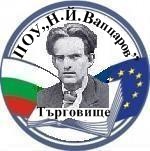 гр. Търговище, ул.„Руен” №19, тел.: 0601/64936e-mail: ou_2_tg@abv.bgСПИСЪКна приетите ученици в І клас за учебната 2022/2023 годинапърво класиранеВходящ №1265/19.05.2022 г.2266/19.05.2022 г.3267/19.05.2022 г.4268/19.05.2022 г.5269/19.05.2022 г.6270/19.05.2022 г.